        О внесении изменений в решение Совета от 21 декабря 2012 г.«О бюджете сельского поселения Енгалышевский сельсовет                       муниципального района Чишминский район    Республики Башкортостан  на 2013 год и на плановый период2014 и 2015 годов»Во исполнение приказа Министерства финансов Российской Федерации от 21 декабря 2011 года №180н «Об утверждении указаний о порядке применения бюджетной классификации Российской Федерации», Совет сельского поселения Енгалышевский сельсовет муниципального района Чишминский район Республики БашкортостанРЕШИЛ:            1. Внести    изменения  в решение    Совета сельского     поселения Енгалышевский сельсовет Чишминского района Республики Башкортостан от 20 декабря 2012 г. № 50«О бюджете сельского поселения Енгалышевский сельсовет Чишминского района Республики Башкортостан на 2013 год и на плановый период 2014 и 2015 годов»:а) Пункт 17  решения изложить в следующей редакции:«17.  Установить:1) верхний предел муниципального долга сельского поселения на 1 января 2014 года в сумме   70 тыс. руб.,  на 1 января 2015 года 70 тыс. руб.,  на 1 января 2016 года 70 тыс. руб.2) предельный объем муниципального долга на 2013 год в сумме 500 тыс. руб., на 2014 год в сумме 500 тыс. руб., на 2015 год в сумме 500 тыс. руб.»; б) Приложение №3 к решению  изложить в следующей редакции:«Приложение № 3                                                              к решению Совета сельского поселения                                                              Енгалышевский сельсовет муниципального                                                               района Чишминский район Республики                                                                     Башкортостан от 20 декабря 2012 г. № 50                                                             «О бюджете сельского поселения                                                              Енгалышевский сельсовет муниципального                                                              района  Чишминский район Республики                                                               Башкортостан на 2013 год и на плановый                                                               период 2014 и 2015 годов»Перечень главных администраторов источников финансирования дефицита бюджета сельского поселения Енгалышевский сельсовет муниципального района Чишминский район  Республики Башкортостан на 2013 год                                                                                                                         ».2. Настоящее Решение вступает в силу с 1 января 2013 годаИ.о. главы сельского поселения Енгалышевский сельсоветМуниципального района Чишминский районРеспублики Башкортостан                                                            Т.Б. КорнилаеваБаш[ортостан Республика]ыШишм^ районыМУНИЦИПАЛЬ РАЙОНЫны          Енгалыш ауыл советыауыл биЛ^м^е советы452156, Енгалыш  ауылы, Манаев урам, 13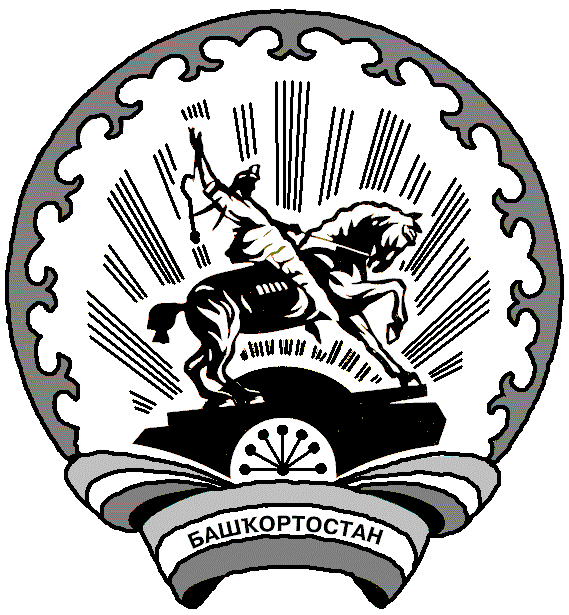     Республика Башкортостансовет СЕЛЬСКОГО ПОСЕЛЕНИЯ Енгалышевский сельсоветМУНИЦИПАЛЬНОГО РАЙОНАЧишминскИЙ район 452156, с.Енгалышево,  ул. Манаева, 13КАРАР                                 № 213 февраль 2013 й.                                          реШЕНИЕ      13 февраля 2013 г.Код бюджетной классификации Российской Федерации  Код бюджетной классификации Российской Федерации  Наименование главного администратора источника финансирования дефицита бюджета сельского поселения Енгалышевский сельсовет муниципального района Чишминский район  Республики Башкортостанглавно-го адми-нистра-тораИсточников финансирования дефицита бюджета сельского поселения Енгалышевский сельсовет муниципального района Чишминский район Республики БашкортостанНаименование главного администратора источника финансирования дефицита бюджета сельского поселения Енгалышевский сельсовет муниципального района Чишминский район  Республики Башкортостан123791Администрация  сельского поселения Енгалышевский сельсовет муниципального района Чишминский район Республики Башкортостан79101 05 02 01 10 0000 510Увеличение прочих остатков денежных средств бюджета поселения79101 05 02 01 10 0000 610Уменьшение прочих остатков денежных средств бюджета поселения79101 03 00 00 10 0000 710Получение кредитов от других бюджетов бюджетной системы Российской Федерации   бюджетом поселения в валюте Российской Федерации79101 03 00 00 10 0000 810Погашение бюджетом поселения кредитов от других бюджетов бюджетной системы Российской Федерации в валюте Российской Федерации